บันทึกข้อความส่วนราชการ  คณะพยาบาลศาสตร์ มหาวิทยาลัยราชภัฏราชนครินทร์    ที่  อว ๐๖๒๗.17/				วันที่เรื่อง  ขอความอนุเคราะห์ให้บุคลากรบันทึกข้อมูลในระบบยืมเงินเรียน  คณบดี		ด้วยข้าพเจ้า 					 ตำแหน่ง 	                         .
มีความประสงค์ขอยืมเงิน เพื่อใช้จ่ายในโครงการ					                         .
โดยขอรับเงินในวันที่......./........./....... หมายเลขบัตรประชาชน			                         .ที่อยู่ตามบัตรประชาชน เลขที่	ถนน			ตำบล			อำเภอ	              .
จังหวัด				รหัสไปรษณีย์		หมายเลขโทรศัพท์	                         .
รายละเอียดค่าใช้จ่ายที่ขอยืมโดยมีเอกสารแนบดังนี้  	◻ สำเนาโครงการที่ได้รับการอนุมัติ (พร้อมรับรองสำเนา กรณีขอยืมจัดโครงการ)			◻ สำเนาคำสั่งไปราชการ (พร้อมรับรองสำเนา กรณีขอยืมไปราชการ)ทั้งนี้มี					ตำแหน่ง					    .เป็นผู้ค้ำประกัน หมายเลขบัตรประชาชน	             	                         อายุ                        ปี.ที่อยู่ตามบัตรประชาชน เลขที่	 หมู่ที่         ถนน			ตำบล			อำเภอ	              .จังหวัด				รหัสไปรษณีย์		หมายเลขโทรศัพท์	                         .                         .		จึงเรียนมาเพื่อโปรดพิจารณาอนุเคราะห์   ลงชื่อ............................................               (…………….....….......…………….)  หมายเหตุ	1.  โครงการต้องได้รับอนุมัติ	ก่อนจัดโครงการอย่างน้อย 15 วัน	2.  ส่งเอกสารเพื่อบันทึกข้อมูลยืมเข้าระบบที่คณะฯ ก่อนจัดโครงการอย่างน้อย 10 วัน3.  ส่งเอกสารยืมเงินที่หน่วยงานคลัง ก่อนจัดโครงการอย่างน้อย 7 วัน (จ่าย จ. พ. ศ.)รายการจำนวนเงินรวม เรียน คณบดี         เพื่อโปรดพิจารณา ลงชื่อ............................................................. อนุมัติ ดำเนินการตามระเบียบ         มอบ ............................. ลงชื่อ............................................................. 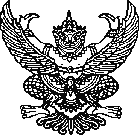 